MS PROJECT & Michael Scholz « Dancing in the sunlight »Apres les succès de « In the Sky 2K16 » ,  « Won’t let the sun go down on me », « I’m not the man i used to be » et « Nothing’s gonna stop us 2k17 » qui comptent plus de 700.000 vues youtube et + de ½ million de plays sur Soundcloud et ont été Top 20 des charts en France et en Europe et un remix remarque pour James BluntAlors que le single « The Way » est encore classé en France, Allemagne et Espagne, MS Project sors déjà un nouveau titre « Dancing in the sunlight » Ce nouveau titre, écrit et composé par Michael Scholz et produit par Johann Perrier nous offre un bel air de vacances dans un esprit très summer. 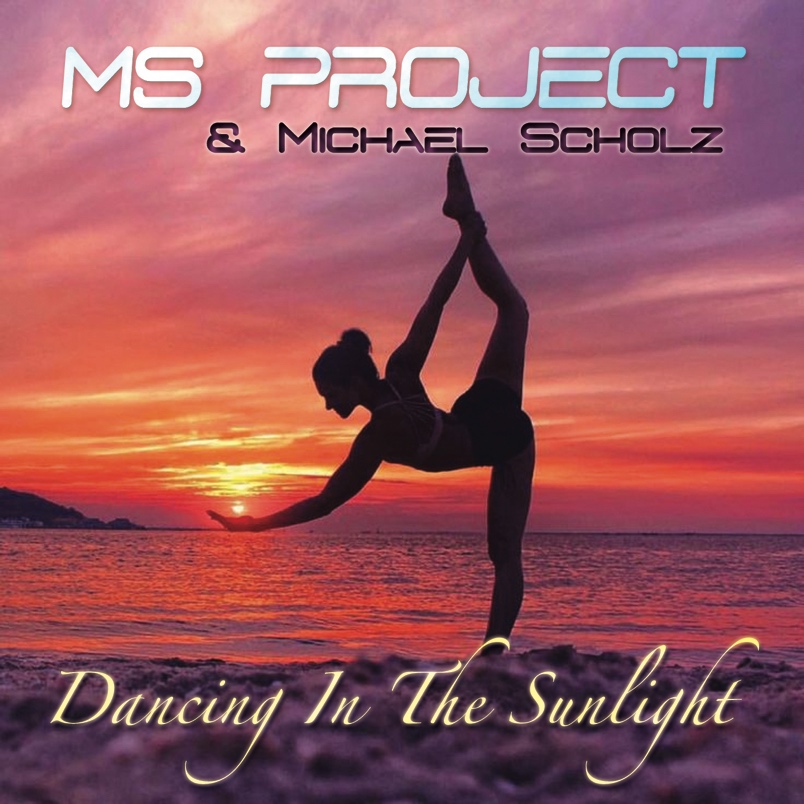 Crédits : Artiste : MS PROJECT & MICHAEL SCHOLZLyrics & Music by : Michael ScholzArranged & Produced by Johann PerrierAll vocals by Michael ScholzPublished by Intercord Ton Gmbh(P) & © Modern Romantics Productions Sarl 2018Liens Web :www.facebook.com/msprojectofficielhttps://soundcloud.com/johann-perrierhttps://twitter.com/MSPROJECTMusic http://modernromanticspro.wix.com/mrp-2015